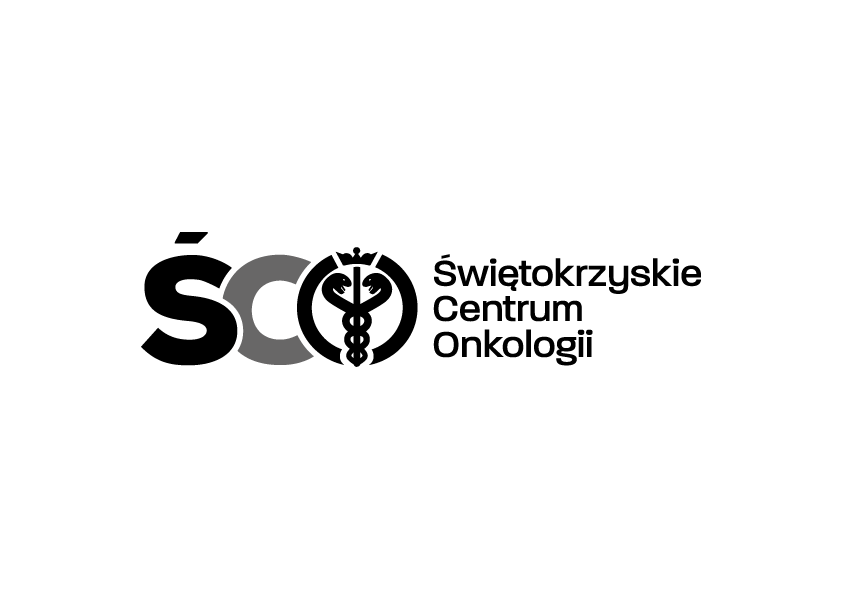 Adres: ul. Artwińskiego , 25-734 Kielce  Dział Zamówień Publicznychtel.: (0-41) 36-74-474/072  fax.: (0-41) 36-74071/48120.02.2024 r.WSZYSCY  WYKONAWCYWYJAŚNIENIA DOTYCZĄCE SWZDot. IZP.2411.41.2024.MM: Zakup wraz z dostawą preparatów dezynfekcyjnych do pomieszczeń, powierzchni, sprzętu medycznego i skóry dla Świętokrzyskiego Centrum Onkologii w Kielcach.Na podstawie Art. 284 ust. 2 ustawy Prawo zamówień publicznych Zamawiający przekazuje treść zapytań dotyczących zapisów SWZ wraz z wyjaśnieniami.W przedmiotowym postępowaniu wpłynęły następujące pytania :Pytanie nr 1
Dotyczy umowy- prosimy do paragrafu 6 dopisać na końcu ustęp 5 o treści:
Kary umowne jakie może naliczyć Zamawiający w związku z opóźnieniem w realizacji zamówienia mogą być zastosowane tylko w przypadku, gdy Zamawiający nie posiada aktualnie zaległości w płatnościach na rzecz Wykonawcy starszych niż 14 dni od upływu pierwotnego terminu płatności. Wznowiony bieg terminu realizacji zamówienia, po którego przekroczeniu Zamawiający może naliczać kary umowne następuje od dnia zaksięgowania zaległych środków na koncie Wykonawcy.
lub
o dopisanie na końcu paragrafu 6 ustęp 5 o treści:
"W przypadku niedotrzymania przez Zamawiającego terminu zapłaty faktury za dostarczony towar, Wykonawcy przysługuje prawo naliczania odsetek ustawowych i równocześnie przysługuje mu prawo naliczania kar umownych w wysokości 2% wartości netto z faktury za każdy dzień zwłoki w płatności.
lub
Prosimy o zmniejszenie kar umownych, którym podlegać ma Wykonawca. W obecnej sytuacji chronione są głównie interesy Zamawiającego. Prosimy o wprowadzenie zapisów chroniących interesy Wykonawcy, równoważnie do tych chroniących interesy Zamawiającego.Odpowiedź: Zamawiający zmniejsza karę umowną określoną w par. 6.1.b z 2% do wartości 0,2 %.Pytanie nr 2Pakiet nr 1 poz. 7W związku z wycofaniem z obrotu op. 500ml preparatu o podanych w swz parametrach prosimy Zamawiającego o dopuszczenie preparatu do higienicznego i chirurgicznego mycia rąk oraz do mycia ciała pacjenta przed zabiegiem operacyjnym; zawierający w swoim składzie diglukonian chlorheksydyny oraz chlorek didecylodimetyloamonu, substancje pielęgnujące (gliceryna, oliwa z oliwek), bez dodatków zapachowych i barwników. Preparat bez zawartości PHMB, oktenidyny, tlenków, amidów . Opakowanie 500ml dostosowane do dozowników łokciowych typu Dermados.Odpowiedź: Zamawiający dopuszcza powyższe.Pozostałe zapisy SWZ pozostają bez zmian.Modyfikacja jest wiążąca dla wszystkich uczestników postępowania.                                                                                                                                                                                                                                  Z poważaniemKierownik Działu Zamówień Publicznych mgr Mariusz Klimczak